PREFEITURA MUNICIPAL DE FORMIGA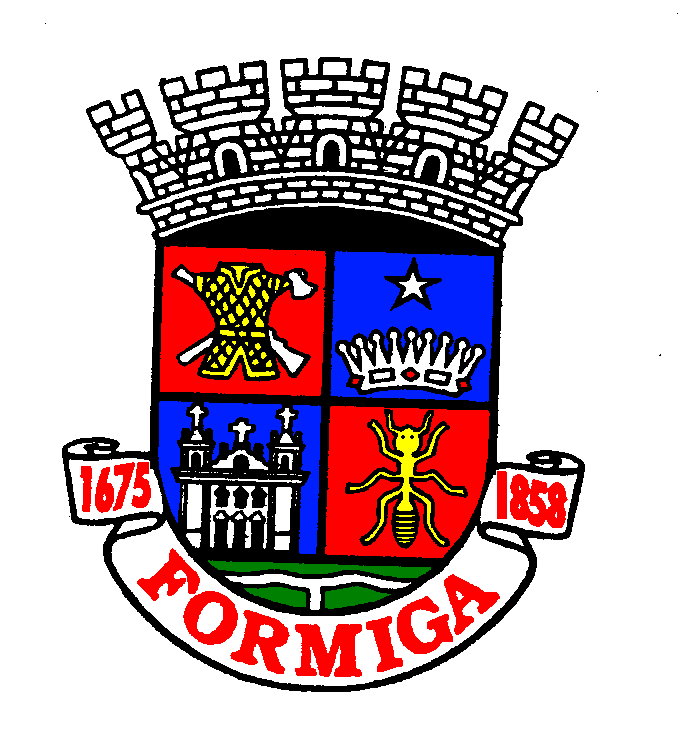 		SECRETARIA MUNICIPAL DE EDUCAÇÃO                  _______________________________________________COMUNICADO		Conforme entendimento com o Exmo. Prefeito fica suspenso o Processo Seletivo Simplificado – Edital 02/2016 da Secretaria Municipal de Educação, realizado dia 04/12/2016.Secretaria Municipal de Educação